Finding Harder Equations of Straight LinesFinding Harder Equations of Straight LinesFinding Harder Equations of Straight Lines(a) (b)(c)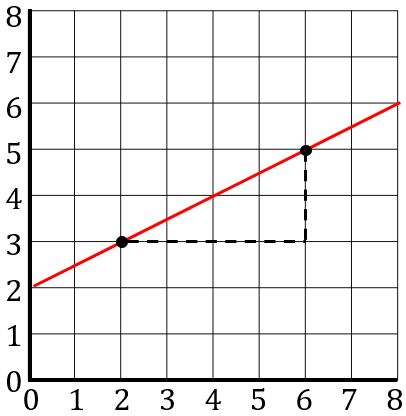 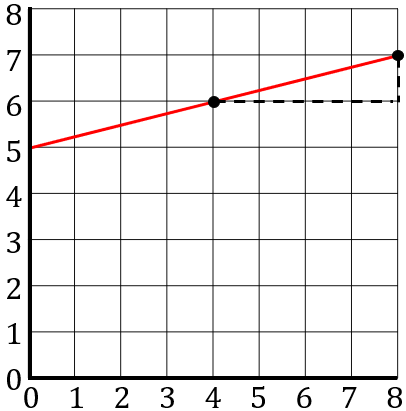 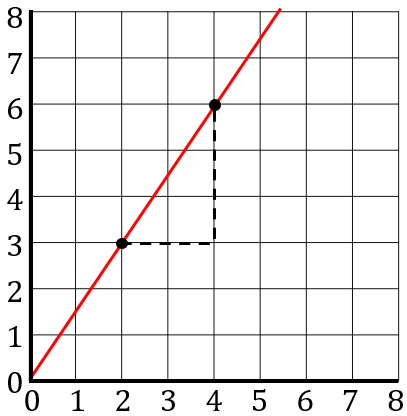 (d)(e)(f)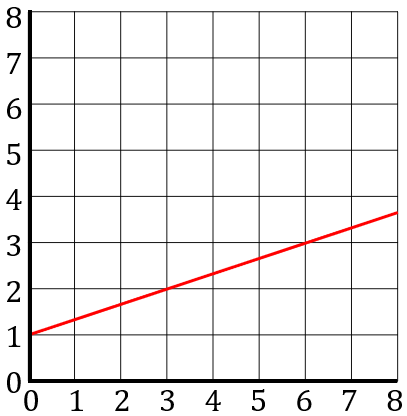 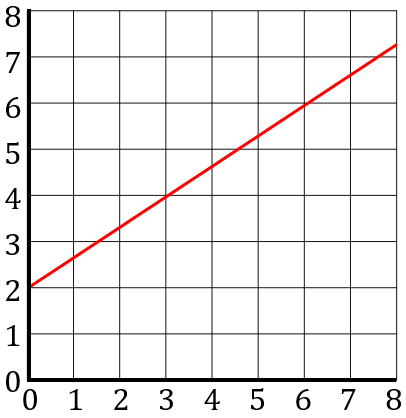 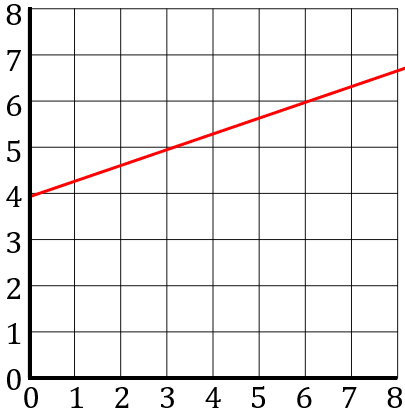 (g)(h)(i)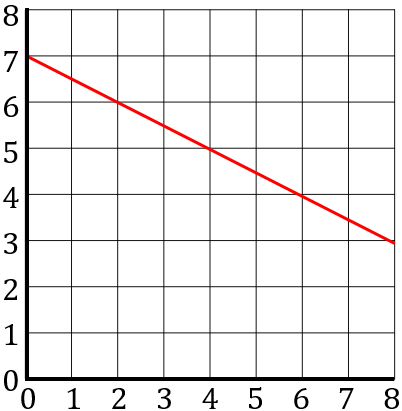 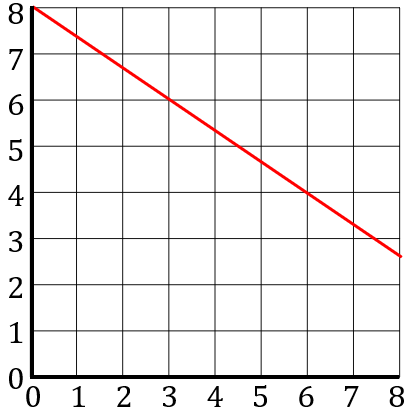 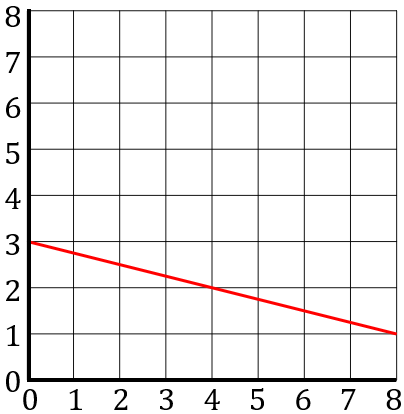 (j)(k)(l)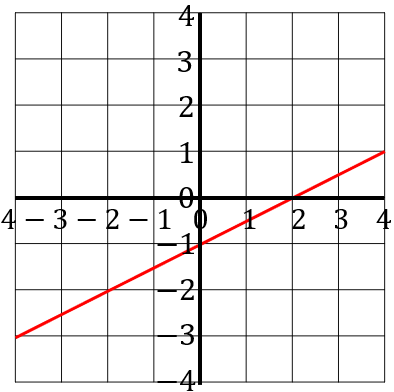 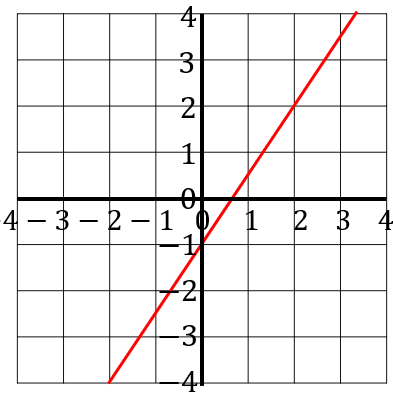 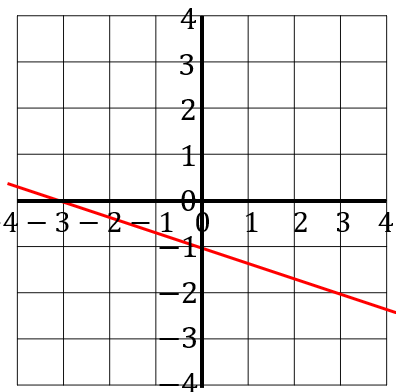 